MNTrac trainingstaffLog into www.mntrac.org and enter your username and password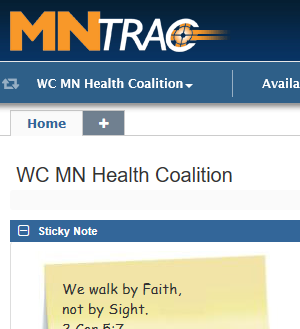 1.  Click on the down arrow next to your facility page:2.  Click on Staff                 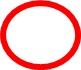 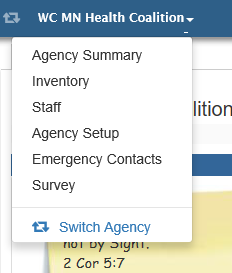 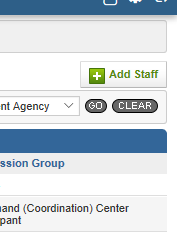 3.  Click on Add Staff in the top right-hand corner. 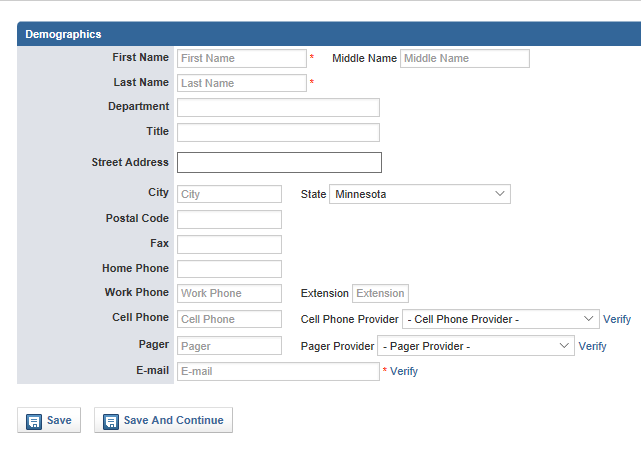 4.   Demographics tab:       Must Have:First/Last NamePlease put in employee’s titleWork phone numberCell phone and providerEmail Address      Hit Save and Continue……………5.  Permissions tab:   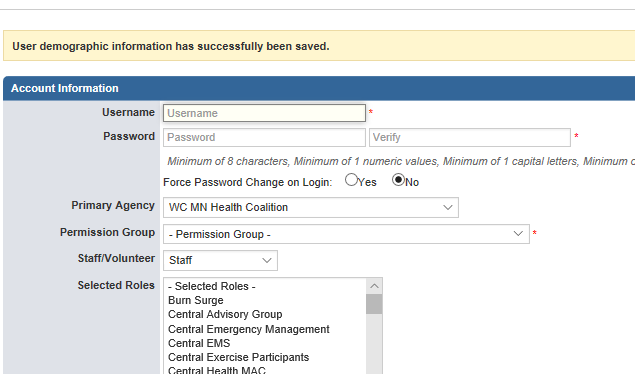 Create a username Password (minimum of 8 characters and must have one number and one capital)Optional: have them change their password the first timethey log in.Primary agency is your facilitynamePermission group (select either):Facility Administrator (have ability to change/add staff and change facility settings)Facility User (able to participate in Command Center and do diversions and bed updates)Selected roles – scroll down and select either:West Central Hospital staffWest Central LTCWest Central Public HealthWest Central Emergency ManagementWest Central EMS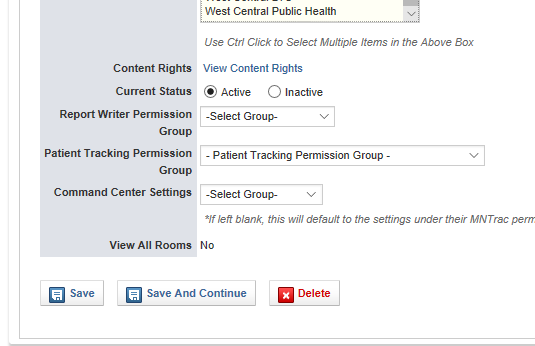 Current Status – should be ACTIVEReport writer permission group should beREPORT USERSSkip Patient tracking at this timeSkip Command Center Settings – it willdefault automatically.CLICK SAVE AND CONTINUENOTE:  This is where you would inactivate an employee that is listed in your facility and is no longer employed or no longer needing access to your MNTrac account.  (Change the Active to Inactive)It is very important that Facility administrators monitor who is assigned as staff in their MNTrac account to ensure that only active employees have access.6.  OPTIONS/NOTIFICATIONS: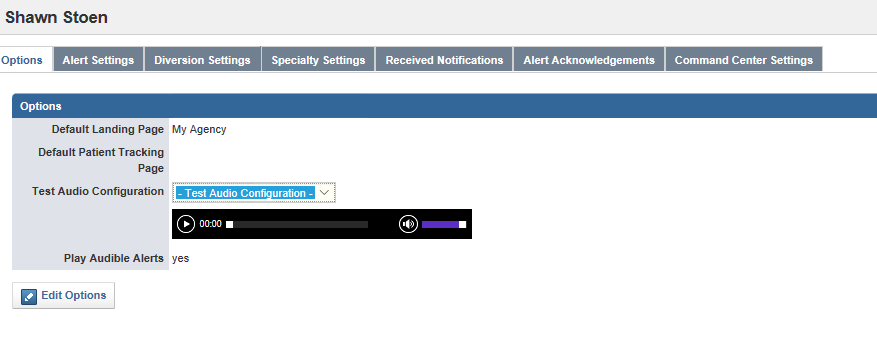 The only tabs that you will be going to are:	Alert Settings	Diversion Settings	Command Center SettingsAlert Settings: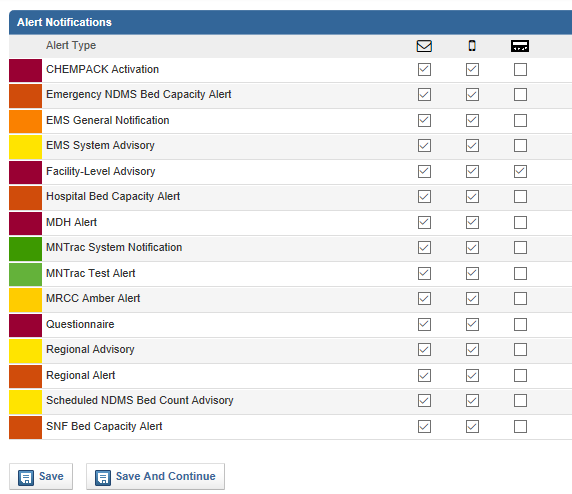 First column is EmailSecond column is text message(which only works if there is a cell phone on the account)Recommended Alerts to receive:Facility Level AdvisoryHospital bed capacity alert (Hospitals only)MDH AlertRegional AdvisoryRegional AlertSNF Bed capacity alert (SNF, LTC, Assisted Livingcenters only)CLICK ON SAVE AND CONTINUEDiversion Settings:This is the optional section.  You choose which agencies and what types of diversions that you would be notified from.  Typically, it is facilities that would have a direct impact on yours if they were to divert. (i.e neighboring hospital)EMS agencies should have any of the hospitals that they typically transport too/from checked (consider including any Metro or specialty hospital that you may transfer too).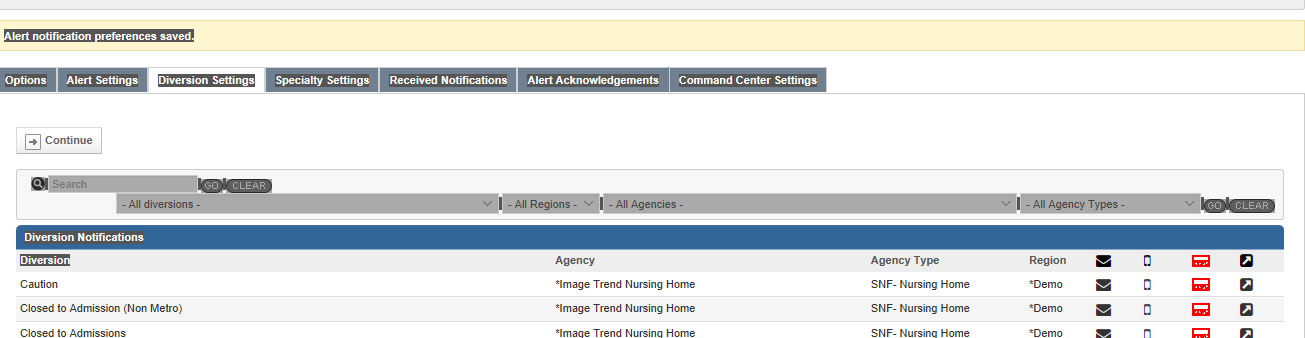 Need to ensure that you select the regions/agencies and/or agency types that you want to receive notifications from.  When you check on the envelope and turn it to green you will receive the notification via email.When you check on the cell phone and turn it to green you will receive the notification via text message.Hit continue to go to the next area
Command Center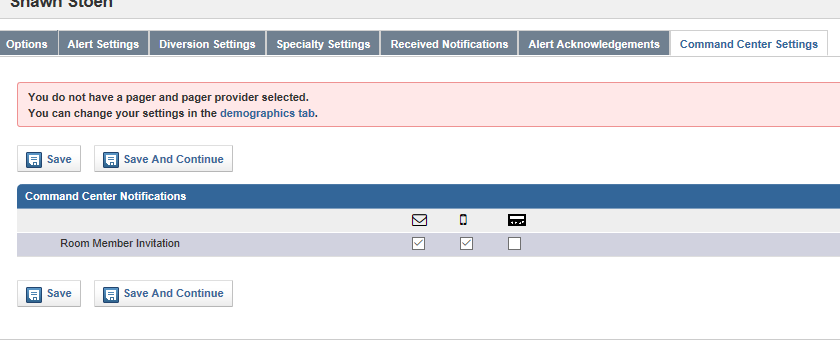 Click on the envelope and the cell phone to ensure all users have access to command center.CLICK ON SAVE – AND YOU ARE DONE SETTING UP THE STAFF